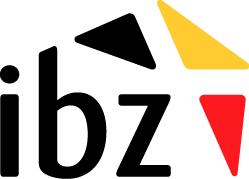 SERVICES FEDERAUX DU GOUVERNEUR DE LA PROVINCE DE LuxembourgDEmande D’AGREMENT SPECIALFormulaire à compléter et à retourner à :Monsieur le GouverneurService des ArmesPlace Léopold, 16700 – ARLONarmes.luxembourg@ibz.be (Remplir en caractères d’imprimerie S.V.P.)SERVICES FEDERAUX DU GOUVERNEUR DE LA PROVINCE DE LuxembourgDEmande D’AGREMENT SPECIALFormulaire à compléter et à retourner à :Monsieur le GouverneurService des ArmesPlace Léopold, 16700 – ARLONarmes.luxembourg@ibz.be (Remplir en caractères d’imprimerie S.V.P.)IDENTITÉ DU DEMANDEURIDENTITÉ DU DEMANDEURNom :Nom :Prénom :Prénom :Date et lieu de naissance :Date et lieu de naissance :Adresse :Adresse :Code postal :                    Commune :Code postal :                    Commune :Nationalité :Nationalité :Tél/GSM :Tél/GSM :Si la demande est faite pour le compte d’une personne morale :Si la demande est faite pour le compte d’une personne morale :Nom de la personne morale :Nom de la personne morale :Siège social (adresse) :Siège social (adresse) :N° d’entreprise :N° d’entreprise :Nom et prénom de la personne physique responsable de l’agrément :Nom et prénom de la personne physique responsable de l’agrément :Adresse :Adresse :Tél/GSM :Tél/GSM :DESCRIPTION DES ACTIVITÉS POUR LESQUELLES L’AGRÉMENT EST DEMANDÉ DESCRIPTION DES ACTIVITÉS POUR LESQUELLES L’AGRÉMENT EST DEMANDÉ Demande d’un agrément spécial pour exercer des activités professionnelles de nature    Scientifique      Culturelle     Non commercialeDemande d’un agrément spécial pour exercer des activités professionnelles de nature    Scientifique      Culturelle     Non commercialeDescription détaillée des activités :Description détaillée des activités :LOCALISATION DES ACTIVITÉSLOCALISATION DES ACTIVITÉSAdresse(s) :Adresse(s) :DOCUMENTS À JOINDREDOCUMENTS À JOINDRE Tout document relatif à l’identification du demandeur et/ou de la personne physique responsable de l’agrément et de ses activités (copie de la carte d’identité, statuts de la personne morale, description d’autres activités de la personne morale, ..) et un extrait du casier judiciaire de moins de 3 mois du demandeur et/ou de la personne physique responsable de l’agrément Tout document relatif à l’identification du demandeur et/ou de la personne physique responsable de l’agrément et de ses activités (copie de la carte d’identité, statuts de la personne morale, description d’autres activités de la personne morale, ..) et un extrait du casier judiciaire de moins de 3 mois du demandeur et/ou de la personne physique responsable de l’agrément Justification de l'origine des moyens financiers utilisés pour exercer l’activité au moyen de preuves écrites valables, telles que des documents bancaires et des contrats financiers. Justification de l'origine des moyens financiers utilisés pour exercer l’activité au moyen de preuves écrites valables, telles que des documents bancaires et des contrats financiers.Fait à : Signature :Le :Signature :